WarrantyWe guarantee this product for 2 full years.The warranty period for this item starts on the day of purchase. You can prove the date of purchase by sending us the original receipt.We insure over the entire warranty period:•	Free repair of possible malfunctions.•	Free replacement of damaged parts.•	Including the free service of our specialized personnel (i.e. free assembly by our technicians)Provided that the damage is not due to improper use of the device.To help you with your product, we invite you to use this link or call us on +33 (0)9 70 75 30 30:https://services.swap-europe.com/contactYou must create a "ticket" via their platform:• Register or create your account• Indicate the reference of the tool• Choose the subject of your request• Explain your problem• Attach these files: Invoice or receipt, identification plate photo (serial number), photo of the part you need (eg broken transformer plug pins)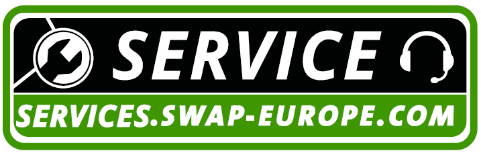 